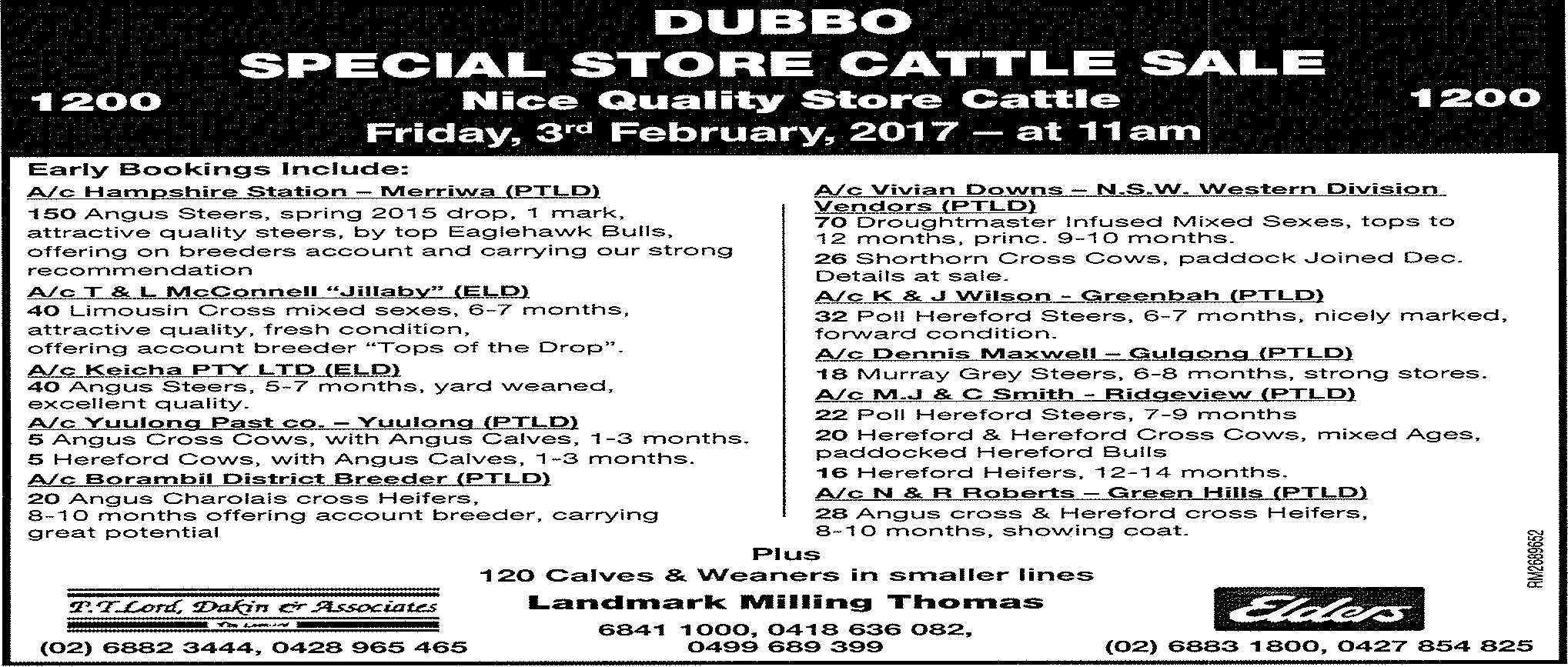 Late Entries A/c Landmark Milling Thomas company clients (LMT)20 Angus cows and calves, cows 7-8 yrs, calves 3 months by Angus bulls.15 Hereford cows and calves, cows mixed ages, calves 2-3 months by Angus bulls.10 Murray grey cows and calves, 5-6 yrs, calves 4-5 months by Charolais bull, PTIC back to Charolais bulls (blue tag).A/c Worrell Family (PTLD)18 Limousin Shorthorn Cross Cows, 7-8 years, 100% calves, up to 4 months, by Shorthorn & Limousin Bulls, re-paddocked same sires10 Limousin Shorthorn Cross Cows, with Calves, 1-3 months16 Euro cross mixed sexes A/c J.T. Rosewood (PTLD)23 Santa Gertrudis Steers, 13-14 months, attractive quality, offering account breederA/c Keith Williams – Moorebank (PTLD)50 Droughtmaster infused Steers, 9-11 months, fresh condition40 Droughtmaster infused Heifers, 10-11 months, 1 brand, nice qualityA/c Longview – Come-by-Chance (PTLD)15 Charolais cross Cows, mixed ages, with Calves, good units10 Charolais cross Heifers, in good order15 Charolais cross SteersA/c W & J Caslick (PTLD)10 Charolais Heifers6 Charolais Angus Cross SteersA/c Wilbertree (PTLD)10 Droughtmaster Cross Steers, 10-11 months16 Angus cross Cows, 4-7 years, PTIC